Publicado en Barcelona el 11/02/2019 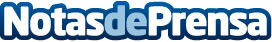 Conversia celebra su Convención Anual con un récord de participación de más de 300 asistentesLa empresa, liderada por Alfonso Corral, ha reunido a todos sus empleados y colaboradores para hacer balance del año 2018 y plantear nuevos retos para 2019Datos de contacto:ConversiaNota de prensa publicada en: https://www.notasdeprensa.es/conversia-celebra-su-convencion-anual-con-un Categorias: Recursos humanos http://www.notasdeprensa.es